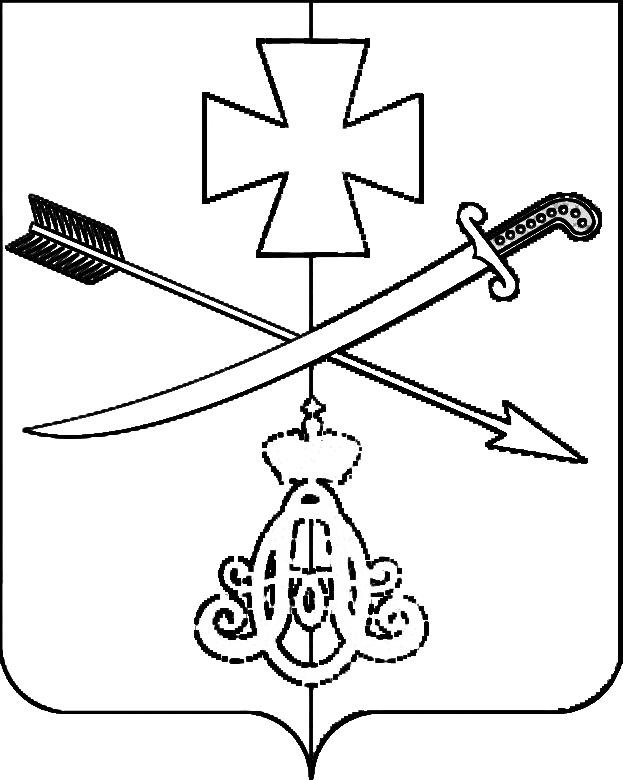 АДМИНИСТРАЦИЯ НОВОМИНСКОГО СЕЛЬСКОГО ПОСЕЛЕНИЯ КАНЕВСКОГО РАЙОНА  ПОСТАНОВЛЕНИЕот 24.01.2020             					                                        №  4ст-ца  НовоминскаяОб  утверждении Положения о порядке оказания поддержки гражданам и их объединениям, участвующим в охране общественного порядка, создания условий для деятельности  общественных объединений правоохранительной направленности и народной дружины на территории Новоминского  сельского поселения  Каневского районаВ целях укрепления охраны общественного порядка в   поселении в соответствии с Федеральным законом от 06.10.2003 N 131-ФЗ "Об общих принципах организации местного самоуправления в РФ",Федеральным законом от 02.04.2014 № 44-ФЗ «Об участии граждан в охране общественного порядка»", Законом Краснодарского края от 28 июня . N 1267-КЗ "Об участии граждан в охране общественного порядка в Краснодарском крае", Уставом Новоминского сельского поселения,  п о с т а н о в л я ю:        1. Утвердить Положение о порядке оказания поддержки гражданам и их объединениям, участвующим в охране общественного порядка, создания условий для деятельности  общественных объединений правоохранительной направленности и народной дружины на территории Новоминского  сельского поселения Каневского района.	     2. Контроль за исполнением настоящего постановления возложить  на заместителя главы Новоминского сельского поселения Каневского района Я.Я.Коркишко.     3. Настоящее постановление вступает в силу с момента его официального обнародования.Глава Новоминского сельского поселенияКаневского района                                                                       А.В.ПлахутинПоложениео порядке оказания поддержки гражданам и их объединениям, участвующим в охране общественного порядка, создания условий для деятельности  общественных объединений правоохранительной направленности и народной дружины на территории Новоминского сельского поселения Каневского района Настоящее  Положение  о порядке оказания поддержки гражданам и их объединениям, участвующим в охране общественного порядка, создания условий для деятельности общественных объединений правоохранительной направленности  и народной дружины на территории Новоминского сельского поселения Каневского района (далее - Положение) разработано в целях укрепления охраны общественного порядка в   поселении в соответствии с Федеральным законом от  2 апреля 2014 года № 44-ФЗ «Об участии граждан в охране общественного порядка», Законом Краснодарского края от 28 июня . N 1267-КЗ "Об участии граждан в охране общественного порядка в Краснодарском крае"..Общие положения1.1.  В настоящем Положении  используются следующие основные понятия:1) участие граждан в охране общественного порядка - оказание гражданами помощи органам внутренних дел (полиции) и иным правоохранительным органам в целях защиты жизни, здоровья, чести и достоинства человека, собственности, интересов общества и государства от преступных и иных противоправных посягательств, совершаемых в общественных местах;2) участие граждан в поиске лиц, пропавших без вести, - оказание гражданами помощи органам внутренних дел (полиции) и иным правоохранительным органам в поиске лиц, пропавших без вести, жизни и здоровью которых может угрожать опасность или в отношении которых могут совершаться противоправные деяния;3) внештатный сотрудник полиции - гражданин Российской Федерации, привлекаемый полицией с его согласия к внештатному сотрудничеству;4) общественное объединение правоохранительной направленности - не имеющее членства общественное объединение, сформированное по инициативе граждан для участия в охране общественного порядка;5) народная дружина - основанное на членстве общественное объединение, участвующее в охране общественного порядка во взаимодействии с органами внутренних дел (полицией) и иными правоохранительными органами, органами государственной власти и органами местного самоуправления;6) народный дружинник - гражданин Российской Федерации, являющийся членом народной дружины и принимающий в ее составе участие в охране общественного порядка;7) реестр народных дружин и общественных объединений правоохранительной направленности в Краснодарском крае (далее также - региональный реестр) - информационный ресурс, содержащий сведения о народных дружинах и об общественных объединениях правоохранительной направленности, созданных на территории Краснодарского края.1.2.  Граждане, достигшие возраста восемнадцати лет, вправе участвовать в деятельности общественных объединений правоохранительной направленности, создаваемых ими по месту жительства, нахождения собственности, работы или учебы в форме органа общественной самодеятельности без образования юридического лица.1.3. Общественные объединения правоохранительной направленности могут участвовать в охране общественного порядка по месту их создания только после внесения в региональный реестр.1.4. Решения о создании общественных объединений правоохранительной направленности принимаются гражданами на общем собрании по месту жительства, нахождения собственности, работы или учебы с уведомлением администрации поселения и территориального органа внутренних дел.1.5.Общественные объединения правоохранительной направленности и народные дружины создаются по инициативе граждан Российской Федерации, изъявивших желание участвовать в охране общественного порядка, в форме общественной организации с уведомлением администрации  поселения и территориального органа внутренних дел.1.6. Границы территории, на которой может быть созданы общественные объединения правоохранительной направленности  и народная дружина, устанавливаются Новоминским сельским поселением Каневского района. 1.7. Общественные объединений правоохранительной направленности и народные дружины могут участвовать в охране общественного порядка только после внесения их в региональный реестр.1.8. Общественные объединения правоохранительной направленности и народные дружины действуют в соответствии с Федеральным законом  от 
2 апреля 2014 года  № 44-ФЗ «Об участии граждан в охране общественного порядка», Законом Краснодарского края от 28 июня . N 1267-КЗ "Об участии граждан в охране общественного порядка в Краснодарском крае", другими федеральными законами и принятыми в соответствии с ними иными нормативными правовыми актами Российской Федерации, законами и иными нормативными правовыми актами Краснодарского края, муниципальными нормативными правовыми актами, а также уставом общественных объединений правоохранительной направленности  и народной дружины.1.9. Порядок создания, реорганизации и (или) ликвидации общественных объединений правоохранительной направленности,  народных дружин определяется Федеральным законом от 19 мая 1995 года № 82-ФЗ «Об общественных объединениях" с учетом положений Федерального закона  от 02.04.2014 N 44-ФЗ «Об участии граждан в охране общественного порядка». 2. Основные   направления деятельности общественных объединений правоохранительной направленности и  народных дружин2.1. Общественные объединения правоохранительной направленности и народные дружины решают стоящие перед ними задачи во взаимодействии с органами государственной власти Краснодарского края, органами местного самоуправления, органами внутренних дел (полицией) и иными правоохранительными органами.2.2. Основными направлениями деятельности общественных объединений правоохранительной направленности  и народных дружин являются:1) содействие органам внутренних дел (полиции) и иным правоохранительным органам в охране общественного порядка;2) участие в предупреждении и пресечении правонарушений на территории по месту создания народной дружины;3) участие в охране общественного порядка в случаях возникновения чрезвычайных ситуаций;4) распространение правовых знаний, разъяснение норм поведения в общественных местах.3. Организационные основы деятельности общественных объединений правоохранительной направленности и  народной дружины3.1. Руководство деятельностью общественных объединений правоохранительной направленности и  народных дружин осуществляют командиры общественных объединений правоохранительной направленности и  народных дружин, избранные членами общественных объединений правоохранительной направленности и народной дружины по согласованию с администрацией Новоминского сельского поселения и территориальным органом федерального органа исполнительной власти в сфере внутренних дел.3.2. В целях взаимодействия и координации деятельности общественных объединений правоохранительной направленности и народных дружин   органом местного самоуправления могут создаваться координирующие органы (штабы).4. Деятельность общественных объединений правоохранительной направленности и народных дружин. Права и обязанности членов общественных объединений правоохранительной направленности и народных дружин4.1. В общественные объединения правоохранительной направленности  и народные дружины принимаются на добровольной основе граждане Российской Федерации, достигшие возраста восемнадцати лет, способные по своим деловым и личным качествам исполнять обязанности народных дружинников.4.2. В общественные объединения правоохранительной направленности и народные дружины не могут быть приняты граждане:1) имеющие неснятую или непогашенную судимость;2) в отношении которых осуществляется уголовное преследование;3) ранее осужденные за умышленные преступления;4) включенные в перечень организаций и физических лиц, в отношении которых имеются сведения об их причастности к экстремистской деятельности или терроризму, в соответствии с Федеральным законом от 7 августа 2001 года N 115-ФЗ «О противодействии легализации (отмыванию) доходов, полученных преступным путем, и финансированию терроризма»;5) в отношении которых вступившим в законную силу решением суда установлено, что в их действиях содержатся признаки экстремистской деятельности;6) страдающие психическими расстройствами, больные наркоманией или алкоголизмом;7) признанные недееспособными или ограниченно дееспособными по решению суда, вступившему в законную силу;8) подвергнутые неоднократно в течение года, предшествовавшего дню принятия в народную дружину, в судебном порядке административному наказанию за совершенные административные правонарушения;9) имеющие гражданство (подданство) иностранного государства.4.3. Члены общественных объединений правоохранительной направленности и народные дружинники могут быть исключены из общественных объединений правоохранительной направленности и народных дружин в следующих случаях:1) на основании личного заявления народного дружинника;2) при наступлении обстоятельств, указанных в пункте 4.2. настоящего раздела;3) при совершении народным дружинником, участвующим в охране общественного порядка, противоправных действий либо бездействии, повлекших нарушение прав и свобод граждан, общественных объединений, религиозных и иных организаций;4) в связи с неоднократным невыполнением народным дружинником требований устава народной дружины либо фактическим самоустранением от участия в ее деятельности;5) в связи с прекращением гражданства Российской Федерации.4.4.Члены  общественных объединений правоохранительной направленности и народные дружинники проходят подготовку по основным направлениям деятельности, к действиям в условиях, связанных с применением физической силы, по оказанию первой помощи в порядке, утвержденном федеральным органом исполнительной власти в сфере внутренних дел.4.5. Члены общественных объединений правоохранительной направленности и народные дружинники при участии в охране общественного порядка имеют право:1) требовать от граждан и должностных лиц прекратить противоправные деяния;2) принимать меры по охране места происшествия, а также по обеспечению сохранности вещественных доказательств совершения правонарушения с последующей передачей их сотрудникам полиции;3) оказывать содействие полиции при выполнении возложенных на нее Федеральным законом от 7 февраля 2011 года N 3-ФЗ "О полиции" обязанностей в сфере охраны общественного порядка;4) применять физическую силу в случаях и порядке, предусмотренных настоящим Федеральным законом;5) осуществлять иные права, предусмотренные настоящим Федеральным законом, другими федеральными законами.      Члены общественных объединений правоохранительной направленности и народные дружинники вправе отказаться от исполнения возложенных на них обязанностей в случае, если имеются достаточные основания полагать, что их жизнь и здоровье могут подвергнуться опасности.4.6. Члены общественных объединений правоохранительной направленности и народные дружинники при участии в охране общественного порядка обязаны:1) знать и соблюдать требования законодательных и иных нормативных правовых актов в сфере охраны общественного порядка;2) при объявлении сбора народной дружины прибывать к месту сбора в установленном порядке;3) соблюдать права и законные интересы граждан, общественных объединений, религиозных и иных организаций;4) принимать меры по предотвращению и пресечению правонарушений;5) выполнять требования уполномоченных сотрудников органов внутренних дел (полиции) и иных правоохранительных органов, не противоречащие законодательству Российской Федерации;6) оказывать первую помощь гражданам при несчастных случаях, травмах, отравлениях и других состояниях и заболеваниях, угрожающих их жизни и здоровью, при наличии соответствующей подготовки и (или) навыков;7) иметь при себе и предъявлять гражданам, к которым обращено требование о прекращении противоправного деяния, удостоверение установленного образца.4.7.Члены общественных объединений правоохранительной направленности и народные дружинники могут привлекаться к участию в охране общественного порядка в их рабочее или учебное время с согласия руководителя организации по месту их работы или учебы.4.8. Планы работы общественных объединений правоохранительной направленности и  народных дружин, место и время проведения мероприятий по охране общественного порядка, количество привлекаемых к участию в охране общественного порядка подлежат согласованию с администрацией Красногвардейского сельского поселения и участковым уполномоченным полиции Красногвардейского сельского поселения.4.9. Порядок взаимодействия общественных объединений правоохранительной направленности и народных дружин с органами внутренних дел (полицией) и иными правоохранительными органами определяется совместным решением народных дружин, администрацией Новоминского сельского поселения, территориальным  органом внутренних дел.5. Ответственность участников общественных объединений правоохранительной направленности и народной дружиныпо охране общественного порядка5.1. За противоправные действия члены общественных объединений правоохранительной направленности и народные дружинники несут ответственность, установленную законодательством Российской Федерации.5.2. Действия членов общественных объединений правоохранительной направленности и  народных дружинников, нарушающие права и законные интересы граждан, общественных объединений, религиозных и иных организаций, могут быть обжалованы в порядке, установленном законодательством Российской Федерации.6. Материальное стимулирование и поощрение членов общественных объединений правоохранительной направленности, народных дружинников и внештатных сотрудников полиции6.1. Администрация Новоминского сельского поселения Каневского района может осуществлять материальное стимулирование деятельности общественного объединения правоохранительной направленности и  народных дружинников в пределах  средств,   предусмотренных на эти цели в бюджете поселения.  6.2. За успешное и добросовестное исполнение своих должностных обязанностей, продолжительную и безупречную службу, выполнение заданий особой важности и сложности для членов  общественных объединений правоохранительной направленности  и народных дружинников  предусматриваются следующие виды поощрений:- объявление благодарности;  - награждение Почетной грамотой;- награждение ценным подарком.6.2. За особые заслуги в деле охраны общественного порядка, предупреждении и пресечении правонарушений, проявленные при этом мужество и героизм, члены общественных объединений правоохранительной направленности и  народные дружинники  могут быть представлены к награждению   в соответствии с законодательством Российской Федерации.6.3. Органы  местного самоуправления могут осуществлять личное страхование народных дружинников на период их участия в проводимых органами внутренних дел (полицией) или иными правоохранительными органами мероприятиях по охране общественного порядка, устанавливать дополнительные льготы и компенсации для членов общественных объединений правоохранительной направленности и  народных дружинников, гарантии правовой и социальной защиты членов семей членов общественных объединений правоохранительной направленности и  народных дружинников в случае гибели народного дружинника в период участия в проводимых органами внутренних дел (полицией) или иными правоохранительными органами мероприятиях по охране общественного порядка, а также использовать иные формы их материальной заинтересованности и социальной защиты, не противоречащие законодательству Российской Федерации.6.4. Порядок предоставления   органами местного самоуправления членам общественных объединений правоохранительной направленности  и народным дружинникам льгот и компенсаций устанавливается Федеральными законами и законами Краснодарского края.7. Финансирование и организационное обеспечениедеятельности народных дружин7.1. Материально-техническое обеспечение деятельности общественных объединений правоохранительной направленности  и народных дружин осуществляется за счет добровольных пожертвований, а также иных средств, не запрещенных законодательством Российской Федерации.7.2. Органы местного самоуправления поселения  могут выделять средства на финансирование материально-технического обеспечения деятельности общественных объединений правоохранительной направленности  и народных дружин, предоставлять  помещения, технические и иные материальные средства, необходимые для осуществления их деятельности.Начальник общего отдела                                                                  Л.Е.ВласенкоПРИЛОЖЕНИЕУТВЕРЖДЕНОпостановлением администрации Новоминского сельскогопоселения Каневского районаот  24.01.2020   № 4